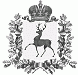 АДМИНИСТРАЦИЯ БОЛЬШЕРУДКИНСКОГО СЕЛЬСОВЕТАШАРАНГСКОГО МУНИЦИПАЛЬНОГО РАЙОНАНИЖЕГОРОДСКОЙ ОБЛАСТИПОСТАНОВЛЕНИЕ17.11.2021	№ 49Об утверждении муниципальной программы "Энергосбережение и повышение энергетической эффективности на территории Большерудкинского сельсовета Шарангского муниципального района Нижегородской области"В соответствии с Федеральным законом от 23.11.2009 N 261-ФЗ "Об энергосбережении и о повышении энергетической эффективности и о внесении изменений в отдельные законодательные акты Российской Федерации", руководствуясь постановлением Правительства Российской Федерации от 11.02.2021 N 161 "Об утверждении требований к региональным и муниципальным программам в области энергосбережения и повышения энергетической эффективности и о признании утратившими силу некоторых актов Правительства Российской Федерации и отдельных положений некоторых актов Правительства Российской Федерации», Уставом Большерудкинского сельсовета Шарангского муниципального района Нижегородской области, администрация Большерудкинского сельсовета постановляет:1. Утвердить прилагаемую муниципальную программу "Энергосбережение и повышение энергетической эффективности на территории Большерудкинского сельсовета Шарангского муниципального района Нижегородской области".2. Обнародовать настоящее постановление в порядке, определенном Уставом Большерудкинского сельсовета Шарангского муниципального района Нижегородской области.3. Настоящее постановление вступает в силу со дня его официального обнародования и распространяется на правоотношения, возникшие с 01.01.2022г.4. Контроль за исполнением настоящего постановления оставляю за собой.Глава администрации						Г.Г. КачмашеваУТВЕРЖДЕНАпостановлением администрацииот 17.11.2021 г.№ 49МУНИЦИПАЛЬНАЯ ПРОГРАММА«Энергосбережение и повышение энергетической эффективности на территории администрации Большерудкинского сельсовета Шарангского муниципального района Нижегородской области»(далее - Программа)1. Паспорт программы	2. ТЕКСТ ПРОГРАММЫ2.1. Анализ тенденций и проблем в сфере энергосбережения и повышения энергетической эффективности В целях повышения эффективности использования топливно-энергетических ресурсов и создания необходимых условий для перевода экономики на энергосберегающий путь развития, устойчивого обеспечения энергоносителями, уменьшения негативного воздействия на окружающую среду, повышения энергетической безопасности на территории Большерудкинского сельсовета разработана настоящая Программа. Разработка Программы является основой для определения политики в области энергосбережения и энергетической эффективности. Энергосбережение является актуальным и необходимым условием нормального функционирования каждого учреждения, так как повышение эффективности использования энергетических ресурсов при непрерывном росте цен на энергоресурсы и соответственно росте стоимости электрической энергии позволяет добиться существенной экономии, как энергетических ресурсов, так и финансовых ресурсов. Анализ функционирования организации показывает, что основные потери энергетических ресурсов наблюдаются при неэффективном использовании, распределении и потреблении электрической энергии. Программа энергосбережения должна обеспечить снижение потребления энергетических ресурсов за счет выполнения плана мероприятий и соответственно перехода на экономичное и рациональное расходование энергетических ресурсов при полном удовлетворении потребностей в количестве и качестве энергетических ресурсов, превратить энергосбережение в решающий фактор технического функционирования.На территории Большерудкинского сельсовета должны быть выполнены установленные Федеральным законом от 23.11.2009 N 261-ФЗ требования в части управления процессом энергосбережения, в том числе:- проведение энергетических обследований;- приборный учет энергетических ресурсов.Основными преимуществами решения проблемы энергосбережения программно-целевым методом являются:- комплексный подход к решению задачи энергосбережения и координация действий по ее решению;- распределение полномочий и ответственности исполнителей мероприятий Программы;- эффективное планирование и мониторинг результатов реализации Программы;- целевое финансирование комплекса энергосберегающих мероприятий.В настоящее время создание условий для повышения эффективности использования энергии и других видов ресурсов становится одной из приоритетных задач социально-экономического развития сельского поселения.2.2.  Цели, задачи и приоритеты развития энергосбережения и повышения энергетической эффективности Целью программы является:- обеспечение рационального использования энергетических ресурсов за счет реализации мероприятий по энергосбережению и повышению энергетической эффективности.Для достижения поставленных целей в ходе реализации Программы необходимо решить следующие задачи:- реализация организационных мероприятий по энергосбережению и повышению энергетической эффективности;- оснащение приборами учета используемых энергетических ресурсов;- повышение эффективности системы электроснабжения;- снижение объема потребления энергоресурсов;- сокращение расходов на оплату энергоресурсов.Поставленная цель и решаемые в рамках Программы задачи направлены на повышение эффективности использования энергетических ресурсов при их потреблении. 2.3. Сроки и этапы реализации ПрограммыПрограмма реализуется с 2022 -2024 годы.Программа реализуется в один этап.2.4. Управление Программойи механизм ее реализацииТекущее управление реализацией муниципальной программы осуществляет Администрация Большерудкинского сельсовета.Контроль за реализацией муниципальной программы осуществляет глава администрации.2.5. Перечень основных мероприятий ПрограммыИнформация об основных мероприятиях Программы отражена в таблице 1. Таблица 1. Перечень основных мероприятий Программы 2.6. Источники финансирования ПрограммыИсточником финансирование Программы являются средства бюджета Большерудкинского сельсовета Шарангского муниципального района Нижегородской области Общий объем финансирования программы составляет –   тыс. руб., в том числе по годам:2022 год –  338,2 тыс.руб.;2023 год –  338,2тыс.руб.;2024 год –  338,2тыс.руб.Общий объем финансирования мероприятий Программы является ориентировочным, предполагающим последующую корректировку в соответствии с изменением цен на изделия, материалы и услуги.Объемы расходов на выполнение мероприятий Программы определяются при формировании бюджета Большерудкинского сельсовета Шарангского муниципального района Нижегородской области "на очередной финансовый год и плановый период.2.7. Индикаторы достижения цели (целей) ПрограммыОсновные индикаторы достижения цели Программы2.8. Анализ рисков реализации ПрограммыК рискам реализации Программы относятся следующие:- финансовые риски, которые связаны с финансированием Программы в неполном объеме;- непредвиденные риски, связанные с кризисными явлениями в экономике, что может привести к снижению бюджетных доходов, ухудшению динамики основных макроэкономических показателей, в том числе повышению инфляции, снижению темпов экономического роста и доходов населения.Вышеперечисленные риски оказывают отрицательное влияние на реализацию Программы, содержат угрозу срыва реализации Программы. Поскольку в рамках реализации муниципальной программы практически отсутствуют рычаги управления непредвиденными рисками, наибольшее внимание будет уделяться управлению финансовыми рисками.Способами ограничения финансовых рисков выступают:- ежегодное уточнение объемов финансовых средств, предусмотренных на реализацию мероприятий Программы в зависимости от достигнутых результатов;- определение приоритетов для первоочередного финансирования.2.9. Оценка эффективности реализации ПрограммыОценка эффективности Программы определяется достижением непосредственных результатов муниципальной программы, а также плановыми значениями целевых индикаторов на 2022-2024 годы 	Реализация Программы позволит обеспечить к 2024 году:- проведение мероприятий по информационному обеспечению и пропаганде энергосбережения;- проведение энергетических обследований как основы определения уровня использования электроэнергии, ведение энергетических паспортов;- экономию электрической энергии;- сокращение затрат бюджета поселения на обеспечение энергетическими ресурсами. 2.10. Система организации контроля за исполнением ПрограммыКонтроль за исполнением Программы осуществляет администрация Большерудкинского сельсовета.Наименование Программы Программа «Энергосбережение и повышение энергетической эффективности  на территории Большерудкинского сельсовета Шарангского муниципального района Нижегородской области»Основание для разработки Программы- Федеральный закон от 23.11.2009 г. N 261-ФЗ "Об энергосбережении и о повышении энергетической эффективности, и о внесении изменений в отдельные законодательные акты Российской Федерации";- Федеральный закон от 06.10.2003 N 131-ФЗ "Об общих принципах организации местного самоуправления в Российской Федерации";- Постановление Правительства РФ от 11.02.2021 N 161 "Об утверждении требований к региональным и муниципальным программам в области энергосбережения и повышения энергетической эффективности и о признании утратившими силу некоторых актов Правительства Российской Федерации и отдельных положений некоторых актов Правительства Российской Федерации";- Распоряжение Правительства РФ от 31.12.2009 г N 1830-р "План мероприятий по энергосбережению и повышению энергетической эффективности в Российской Федерации, направленных на реализацию Федерального закона "Об энергосбережении и о повышении энергетической эффективности, и о внесении изменений в отдельные законодательные акты Российской Федерации";- Приказ Министерства экономического развития РФ от 17.02.2010 N 61 "Об утверждении примерного перечня мероприятий в области энергосбережения и повышения энергетической эффективности, который может быть использован в целях разработки региональных, муниципальных программ в области энергосбережения и повышения энергетической эффективности".Заказчик ПрограммыАдминистрация Большерудкинского сельсовета Шарангского муниципального района Нижегородской области Разработчик ПрограммыАдминистрация Большерудкинского сельсовета Шарангского муниципального района Нижегородской областиЦели Программы- обеспечение рационального использования энергетических ресурсов за счет реализации мероприятий по энергосбережению и повышению энергетической эффективностиЗадачи Программы- реализация организационных мероприятий по энергосбережению и повышению энергетической эффективности;- оснащение приборами учета используемых энергетических ресурсов;- повышение эффективности системы электроснабжения;- снижение объема потребления энергоресурсов;- сокращение расходов на оплату энергоресурсов.Сроки реализации2022-2024 годыИсполнитель основных мероприятий ПрограммыАдминистрация Большерудкинского сельсоветаИсточники финансированияИсточник финансирования Программы - бюджет Большерудкинского сельского поселения.Общий объем финансирования Программы составляет 1014,6 тыс. рублей, в том числе по годам:  2022г.- 338,2 тыс. рублей 2023г.- 338, 2тыс.рублей 2024г.- 338, 2тыс.рублей-объем финансирования на реализацию программы уточняется ежегодно при формировании бюджета на очередной финансовый годИндикаторы достижения цели Программыобеспечение полного учета потребления энергетических ресурсов;- обеспечить экономию энергетических ресурсов;- снижение удельных показателей энергопотребления- проведение реконструкции уличного освещения позволит снизить затраты на техническое обслуживание на 6,1% и снижение затрат на оплату потребляемой электроэнергии на 5-10%Контроль завыполнением ПрограммыАдминистрация Большерудкинского сельсовета№п/пНаименованиепрограммыНаименованиепрограммыНаименованиепрограммыНаименованиепрограммыСроки реализацииСроки реализацииОтветственныйисполнительИсточникфинансированияИсточникфинансированияПредполагаемый объем финансирования, тыс.руб.Предполагаемый объем финансирования, тыс.руб.Предполагаемый объем финансирования, тыс.руб.Предполагаемый объем финансирования, тыс.руб.Предполагаемый объем финансирования, тыс.руб.Предполагаемый объем финансирования, тыс.руб.Предполагаемый объем финансирования, тыс.руб.Предполагаемый объем финансирования, тыс.руб.Предполагаемый объем финансирования, тыс.руб.№п/пНаименованиепрограммыНаименованиепрограммыНаименованиепрограммыНаименованиепрограммыСроки реализацииСроки реализацииОтветственныйисполнительИсточникфинансированияИсточникфинансирования20222022202320232024202420242024ВсегоЦель программы: обеспечение рационального использования энергетических ресурсов за счет реализации мероприятий по энергосбережению и повышению энергетической эффективностиЦель программы: обеспечение рационального использования энергетических ресурсов за счет реализации мероприятий по энергосбережению и повышению энергетической эффективностиЦель программы: обеспечение рационального использования энергетических ресурсов за счет реализации мероприятий по энергосбережению и повышению энергетической эффективностиЦель программы: обеспечение рационального использования энергетических ресурсов за счет реализации мероприятий по энергосбережению и повышению энергетической эффективностиЦель программы: обеспечение рационального использования энергетических ресурсов за счет реализации мероприятий по энергосбережению и повышению энергетической эффективностиЦель программы: обеспечение рационального использования энергетических ресурсов за счет реализации мероприятий по энергосбережению и повышению энергетической эффективностиЦель программы: обеспечение рационального использования энергетических ресурсов за счет реализации мероприятий по энергосбережению и повышению энергетической эффективностиЦель программы: обеспечение рационального использования энергетических ресурсов за счет реализации мероприятий по энергосбережению и повышению энергетической эффективностиЦель программы: обеспечение рационального использования энергетических ресурсов за счет реализации мероприятий по энергосбережению и повышению энергетической эффективностиЦель программы: обеспечение рационального использования энергетических ресурсов за счет реализации мероприятий по энергосбережению и повышению энергетической эффективности338,2338,2338,2338,2338,2338,2338,2338,21014,61.Организационные мероприятия по энергосбережению и повышению энергетической эффективности1.Организационные мероприятия по энергосбережению и повышению энергетической эффективности1.Организационные мероприятия по энергосбережению и повышению энергетической эффективности1.Организационные мероприятия по энергосбережению и повышению энергетической эффективности1.Организационные мероприятия по энергосбережению и повышению энергетической эффективности1.Организационные мероприятия по энергосбережению и повышению энергетической эффективности1.Организационные мероприятия по энергосбережению и повышению энергетической эффективности1.Организационные мероприятия по энергосбережению и повышению энергетической эффективности1.Организационные мероприятия по энергосбережению и повышению энергетической эффективности1.Организационные мероприятия по энергосбережению и повышению энергетической эффективности1.Организационные мероприятия по энергосбережению и повышению энергетической эффективности1.Организационные мероприятия по энергосбережению и повышению энергетической эффективности1.Организационные мероприятия по энергосбережению и повышению энергетической эффективности1.Организационные мероприятия по энергосбережению и повышению энергетической эффективности1.Организационные мероприятия по энергосбережению и повышению энергетической эффективности1.Организационные мероприятия по энергосбережению и повышению энергетической эффективности1.Организационные мероприятия по энергосбережению и повышению энергетической эффективности1.Организационные мероприятия по энергосбережению и повышению энергетической эффективности1.Организационные мероприятия по энергосбережению и повышению энергетической эффективности1.11.11.1Обеспечение контроля за потреблением электрической, тепловой энергии2022-20242022-20242022-2024администрация Большерудкинского сельсоветаБюджет Большерудкинского сельсовета Шарангского муниципального района нижегородской области00000000001.21.21.2Информирование руководителей муниципальных учреждений и предприятий о необходимости проведения мероприятий по энергосбережению и энергетической эффективности2022-20242022-20242022-2024администрация Большерудкинского сельсоветаБюджет Большерудкинского сельсовета Шарангского муниципального района нижегородской области00000000001.31.31.3Ведение систематического мониторинга показателей энергопотребления, учета используемых энергетических ресурсов2022-20242022-20242022-2024администрация Большерудкинского сельсоветаБюджет Большерудкинского сельсовета Шарангского муниципального района нижегородской области00000000002.2.2.Технические и технологические мероприятия по энергосбережению и повышению энергетической эффективностиТехнические и технологические мероприятия по энергосбережению и повышению энергетической эффективностиТехнические и технологические мероприятия по энергосбережению и повышению энергетической эффективностиТехнические и технологические мероприятия по энергосбережению и повышению энергетической эффективностиТехнические и технологические мероприятия по энергосбережению и повышению энергетической эффективностиТехнические и технологические мероприятия по энергосбережению и повышению энергетической эффективностиТехнические и технологические мероприятия по энергосбережению и повышению энергетической эффективностиТехнические и технологические мероприятия по энергосбережению и повышению энергетической эффективностиТехнические и технологические мероприятия по энергосбережению и повышению энергетической эффективностиТехнические и технологические мероприятия по энергосбережению и повышению энергетической эффективностиТехнические и технологические мероприятия по энергосбережению и повышению энергетической эффективностиТехнические и технологические мероприятия по энергосбережению и повышению энергетической эффективностиТехнические и технологические мероприятия по энергосбережению и повышению энергетической эффективностиТехнические и технологические мероприятия по энергосбережению и повышению энергетической эффективностиТехнические и технологические мероприятия по энергосбережению и повышению энергетической эффективностиТехнические и технологические мероприятия по энергосбережению и повышению энергетической эффективности2.1.2.1.2.1.Уличное освещение2022-20242022-20242022-2024администрация Большерудкинского сельсоветаБюджет Большерудкинского сельсовета Шарангского муниципального района нижегородской областиБюджет Большерудкинского сельсовета Шарангского муниципального района нижегородской областиБюджет Большерудкинского сельсовета Шарангского муниципального района нижегородской области193,4193,4193,4193,4193,4580,2580,2580,22.2.2.2.2.2.Закупка  и установка энергосберегающих ламп и светильников2022-20242022-20242022-2024администрация Большерудкинского сельсоветаБюджет Большерудкинского сельсовета Шарангского муниципального района нижегородской областиБюджет Большерудкинского сельсовета Шарангского муниципального района нижегородской областиБюджет Большерудкинского сельсовета Шарангского муниципального района нижегородской области15151515154545452.32.32.3Обслуживание сетей уличного обслуживанияОбслуживание сетей уличного обслуживанияОбслуживание сетей уличного обслуживания2022-2024администрация Большерудкинского сельсоветаБюджет Большерудкинского сельсовета Шарангского муниципального района нижегородской областиБюджет Большерудкинского сельсовета Шарангского муниципального района нижегородской областиБюджет Большерудкинского сельсовета Шарангского муниципального района нижегородской области129,8129,8129,8129,8129,8389,4389,4389,4Итого по программеИтого по программеИтого по программеИтого по программеИтого по программе338,2338,2338,2338,2338,21014,61014,61014,6Итого по программеИтого по программеИтого по программеИтого по программеИтого по программе338,2338,2338,2338,2338,21014,61014,61014,6Наименованиеиндикаторов целейПрограммыЕдиницы измеренияиндикаторовцелей ПрограммыЗначения индикаторов целей ПрограммыЗначения индикаторов целей ПрограммыЗначения индикаторов целей ПрограммыНаименованиеиндикаторов целейПрограммыЕдиницы измеренияиндикаторовцелей ПрограммыНа момент разработки Программы По окончании реализации ПрограммыБез программного вмешательства (после предполагаемого срока реализации Программы)Потребление электрической энергиикВт.ч230002160022100Показатель снижения потребления электрической энергии%-6,13,9